Effectifs scolaires :Votre école a-t-elle bénéficié de moyens permettant la limitation des effectifs à 24 en GS et/ou CP ? ………… Compléments maternelle REP+ (21-22) 	                      Compléments élémentaire REP et REP + (21-22)Structure prévisionnelle à la rentrée de septembre 2022 :Compléments maternelle REP et REP+ 		       	    Compléments élémentaire REP et REP +Renseignements complémentairesListe d’attente nombre d’enfants nés en 2020 : ………     en 2019 : ………     en 2018 : ………      en 2017 : ……… ATSEM : nombre ……… et classes concernées ……………………………………………………………………………Nouveaux logements dans le secteur scolaire ? Combien ? Date de livraison ? Estimation mairie ? ………………….....…………………………………………………………………………………………………………………………………………………………………………..…………………………………………………………………………………………………………………………………………………………………………..…………………………………………………………………………………………………………………………………………………………………………..Autres arguments importants à prendre en compte Ne pas hésiter à joindre un document complémentaire…………………………………………………………………………………………………………………………………………………………………………..…………………………………………………………………………………………………………………………………………………………………………..…………………………………………………………………………………………………………………………………………………………………………..…………………………………………………………………………………………………………………………………………………………………………..…………………………………………………………………………………………………………………………………………………………………………..…………………………………………………………………………………………………………………………………………………………………………..…………………………………………………………………………………………………………………………………………………………………………..…………………………………………………………………………………………………………………………………………………………………………..…………………………………………………………………………………………………………………………………………………………………………..…………………………………………………………………………………………………………………………………………………………………………..Fiche carte scolaire CTsD 25.01.22 - Rentrée 2022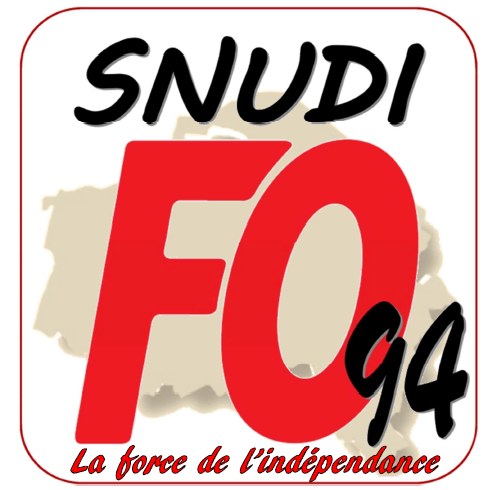 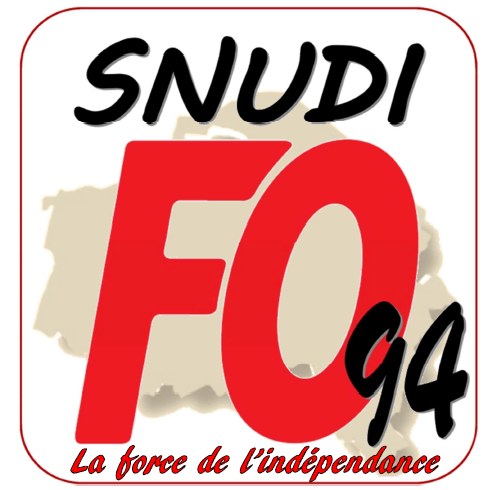 Nom de l'Ecole : ……………………………………………………………..Commune : …………………………………………………………………….Ecole : Maternelle      Elémentaire      Primaire                     Type : zone banale           REP           REP+           Contact sur l’école :                                                     Tél. :                                          Mail : En cas d’ouverture, des locaux sont-ils disponibles ? oui           non Quelle est votre revendication ? (ouverture de classe banale ou de moyen supplémentaire, classe spécialisée, annulation d’une fermeture, décharge de direction, …) : Année 2021-2022Nombre de classes en maternelle : ………  Effectif maternelle : …………… Moyenne : …………… Nombre de classes en élémentaire : ……… Effectif élémentaire : …………… Moyenne : ……………Année 2022-2023Nombre de classes en maternelle : ………  Effectif maternelle : …………… Moyenne : …………… Nombre de classes en élémentaire : ……… Effectif élémentaire : …………… Moyenne : ……………NiveauTPSPSMSGSCPCE1CE2CM1CM2ULISUPE2AEffectifs 21-22Prévisions 22-23Nb de postesGS dédoublés : ………Nb postesPS+MS : ………Nb postesCP dédoublés : ………Nb postesCE1 dédoublés : ………Nb postesCE2 au CM2 : ………Effectifs GS………Effectifs PS+MS………Effectifs CP………Effectifs CE1………Effectifs CE2 au CM2 : ………Moyenne des GS………Moyenne PS+MS………Moyenne des CP ………Moyenne des CE1 ………Moyenne CE2 au CM2 : ………Moyenne CP/CE1 : ………Moyenne CP/CE1 : ………Exemple TPS/PSExemple CP a8 + 19 = 2725Nb de postesGS dédoublés : ………Nb postesPS+MS : ………Nb postesCP dédoublés : ………Nb postesCE1 dédoublés : ………Nb postesCE2 au CM2 : ………Effectifs GS………Effectifs PS+MS………Effectifs CP………Effectifs CE1………Effectifs CE2 au CM2 : ………Moyenne des GS………Moyenne PS+MS………Moyenne des CP ………Moyenne des CE1 ………Moyenne CE2 au CM2 : ………………Moyenne CP/CE1 : ………Moyenne CP/CE1 : ………Le RASED intervient-il sur  l’école ? ………… Est-il complet (Psy-EN, rééducateur, maître E) ? ………Combien d’élèves signalés au RASED ? …………Combien sont pris en charge ? …………Y a-t-il inclusion d’élèves en situation de handicap ? Combien ? …………Temps d’inclusion, Niveaux de classes, présence d’AESH :………………………………………………………………………………………………………………………………………………………………………………………………………………………………………………………Combien d’élèves non francophones : …………Présence d’un enseignant UPE2A sur l’école ou sur la circonscription (spécifier s’il s’agit d’un poste entier ou d’un demi-poste), temps de prise en charge, niveaux de classe, … :………………………………………………………………………………………………………………………………………………………………………………………………………………………………………………………………